GEOM 3						Le point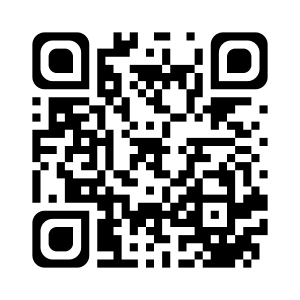 DéfinitionUn point est un endroit précisément défini sur un plan.Il est généralement marqué d’une croix ; il se trouve parfois à la jonction de deux segments ou de deux droites.Il est souvent nommé, à l’aide d’une lettre en majuscule d’imprimerie.								C		A				BAlignementOn dit que trois points ou plus sont alignés lorsqu’ils sont sur une même droite.Pour prouver que des points sont alignés, on trace la droite.					           E		F		        D	Les points D, E et F sont alignés.Distance entre deux pointsLa distance entre les points G et H, c’est la longueur du segment [GH].	        G										 H													Je sais ma leçon si…GEOM 3 Je connais la définition du point.GEOM 3 Je sais vérifier si des points sont alignés.GEOM 3 Je sais mesurer la distance entre deux points.